Алгоритм подачи документов для вступления в Реестр социальных предприятий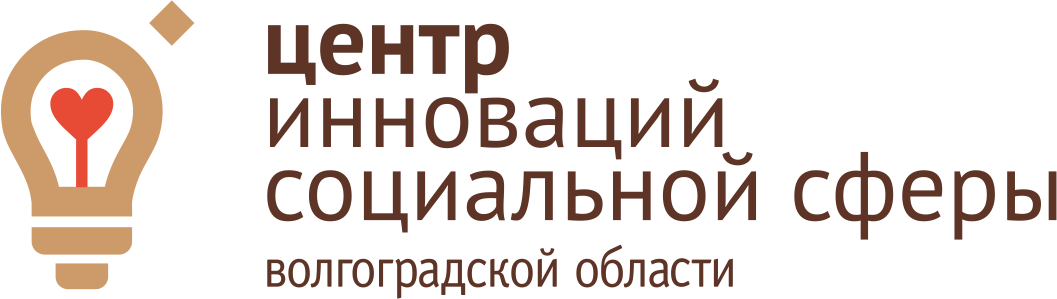 До 1 марта 2020 года Минэконом развития РФ предложена упрощенная система признания субъекта Малого и Среднего предприятия (далее МСП) социальным. Это означает, что для вступления в Реестр заявитель подает сокращенный перечень документов.ВАЖНО! В Реестр могут вступить только субъекты МСП.Общий порядок действий:Подача документов в уполномоченный орган. Подать оригиналы документов с живой подписью и печатью в Центр инноваций социальной сферы ГАУ ВО «Мой бизнес» по адресу: пр. Жукова, 3.Техническая проверка документов. На данном этапе специалисты проверят пакет документов, а также поставят визу с указанием даты приема.Заседание экспертной комиссии. На данном этапе комиссия заочно проверит документы, определит подходит ли предприятие под определение социального.Признание предприятия социальным, внесение в Реестр социальных предприятий.Передача Реестра в Федеральную налоговую службу.Согласно ст.  24.1 Федерального закона от 24.07.2007 N 209-ФЗ (ред. от 27.12.2019)Признание субъекта МСП социальным является важным этапом в развитии социального предпринимательства.Не упустите свой шанс войти в Реестр по упрощенной системе до 1 марта!Мы всегда на связи и готовы Вам помочь! 8(8442) 23-01-50Категория(согласно ст.  24.1 Федерального закона от 24.07.2007 N 209-ФЗ (ред. от 27.12.2019)Комплект документовТрудоустройство (обеспечение занятости социально-уязвимых категорий граждан)1.    Заявление (Скачать)2.    Документ, удостоверяющий полномочия представителя заявителя (доверенность) (в случае подачи документов представителем заявителя, действующим на основании доверенности)3.    Копия штатного расписания (Скачать)4.    Сведения о численности и заработной плате работников, в том числе по каждой категории социально уязвимых граждан. (Скачать)5.    Отчет о социальном воздействии (Скачать)6.     Иные документы, установленные субъектом РФ в случае реализации им полномочия, предусмотренного частью 2 статьи 24.1 Федерального закона (для субъектов малого  и среднего предпринимательства, осуществляющих деятельность в соответствии с условиями, предусмотренными частью 2 статьи 24.1 Федерального закона)МЕТОДИЧЕСКИЕ МАТЕРИАЛЫ ПО ЗАПОЛНЕНИЮ ДОКУМЕНТОВ (СКАЧАТЬ)Реализация товаров/услуг (с участием социально-уязвимых категорий граждан)1.    Заявление (Скачать)2.    Документ, удостоверяющий полномочия представителя заявителя (доверенность) (в случае подачи документов представителем заявителя, действующим на основании доверенности)3.    Сведения о реализации товаров (работ, услуг), производимых гражданами, относящимися к категориям социально уязвимых (Скачать)4.    Справка о доле доходов, полученных заявителем от осуществления деятельности, указанной в пункте 2 части 1 статьи 24.1 Федерального закона, по итогам предыдущего календарного года в общем объеме доходов (Скачать)5.    Отчет о социальном воздействии (Скачать)6.    Иные документы, установленные субъектом РФ в случае реализации им полномочия, предусмотренного частью 2 статьи 24.1 Федерального закона (для субъектов малого  и среднего предпринимательства, осуществляющих деятельность в соответствии с условиями, предусмотренными частью 2 статьи 24.1 Федерального законМЕТОДИЧЕСКИЕ МАТЕРИАЛЫ ПО ЗАПОЛНЕНИЮ ДОКУМЕНТОВ (СКАЧАТЬ)Производство товаров/услуг(предназначенных для социально-уязвимых категорий граждан)1.    Заявление (Скачать)2.    Документ, удостоверяющий полномочия представителя заявителя (доверенность) (в случае подачи документов представителем заявителя, действующим на основании доверенности)3.    Сведения об осуществляемой деятельности по производству товаров (работ, услуг), предназначенных для граждан социально уязвимых категорий (Скачать)4.    Справка о доле доходов, полученных заявителем от осуществления деятельности, указанной в пункте 3 части 1 статьи 24.1 Федерального закона, по итогам предыдущего календарного года в общем объеме доходов (Скачать)5.    Отчет о социальном воздействии (Скачать)6.    Иные документы, установленные субъектом РФ в случае реализации им полномочия, предусмотренного частью 2 статьи 24.1 Федерального закона (для субъектов малого  и среднего предпринимательства, осуществляющих деятельность в соответствии с условиями, предусмотренными частью 2 статьи 24.1 Федерального закона)МЕТОДИЧЕСКИЕ МАТЕРИАЛЫ ПО ЗАПОЛНЕНИЮ ДОКУМЕНТОВ (СКАЧАТЬ)Деятельность, направленная на общественно-полезные цели1.    Заявление (Скачать)2.    Документ, удостоверяющий полномочия представителя заявителя (доверенность) (в случае подачи документов представителем заявителя, действующим на основании доверенности)3.    Сведения об осуществлении деятельности, направленной на достижение общественно полезных целей и способствующей решению социальных проблем (Скачать)4.    Справка о доле доходов, полученных заявителем от осуществления деятельности, указанной в пункте 4 части 1 статьи 24.1 Федерального закона, по итогам предыдущего календарного года в общем объеме доходов (Скачать)5.    Отчет о социальном воздействии (Скачать)6.    Иные документы, установленные субъектом РФ в случае реализации им полномочия, предусмотренного частью 2 статьи 24.1 Федерального закона (для субъектов малого  и среднего предпринимательства, осуществляющих деятельность в соответствии с условиями, предусмотренными частью 2 статьи 24.1 Федерального закона)МЕТОДИЧЕСКИЕ МАТЕРИАЛЫ ПО ЗАПОЛНЕНИЮ ДОКУМЕНТОВ (СКАЧАТЬ)